Black Horse Hill Infant School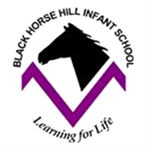 F2 AUTUMN TERM CURRICULUM LiteracyLiteracyLiteracyLiteracyMathematicsPhysical DevelopmentWord ReadingComprehensionComprehensionWritingNumberGross Motor SkillsAs readers we will:Read individual letters by saying the sounds for themBlend sounds into words, so that we can read short words made up of know letter-sound correspondences. Follow Little Wandle Letters and Sounds-  s,a,t,p-  i,n,m,d-  g,o,c,k-  ck,e,u,r-  h,b,f,ff,l,ll,ss -  j, v, w, x - y, z, zz, qu - ch, sh, th, ng nk  Words ending in sTricky words- is, I, the, as, and, has, his, her, go, no, to, into, she, he, of, we, me, beWe will:Listen to and talk about stories to build familiarity and understandingRetell the story, once we have developed a deep familiarity with the text Key Texts- The Something by Rebecca ColeLittle Red by Bethany WoollvinWe will:Listen to and talk about stories to build familiarity and understandingRetell the story, once we have developed a deep familiarity with the text Key Texts- The Something by Rebecca ColeLittle Red by Bethany WoollvinAs writers we will:Form lower case and upper case letters correctlySpell words by identifying the sounds and then writing the sound with letter/sLabel picturesCreate listsWrite our namesOrally rehearse sentences using key vocabulary Work towards writing captions and sentences As mathematicians we will:Count objects, actions and soundsSubitise within 5Represent numbers to 5 Compare numbers within 5We will Revise and refine our fundamental movement skills of rolling, crawling, jumping, running, hopping, skipping and climbing.Use our core muscle strength to achieve a good posture when sitting at a table or on the floorAs readers we will:Read individual letters by saying the sounds for themBlend sounds into words, so that we can read short words made up of know letter-sound correspondences. Follow Little Wandle Letters and Sounds-  s,a,t,p-  i,n,m,d-  g,o,c,k-  ck,e,u,r-  h,b,f,ff,l,ll,ss -  j, v, w, x - y, z, zz, qu - ch, sh, th, ng nk  Words ending in sTricky words- is, I, the, as, and, has, his, her, go, no, to, into, she, he, of, we, me, beWe will:Listen to and talk about stories to build familiarity and understandingRetell the story, once we have developed a deep familiarity with the text Key Texts- The Something by Rebecca ColeLittle Red by Bethany WoollvinWe will:Listen to and talk about stories to build familiarity and understandingRetell the story, once we have developed a deep familiarity with the text Key Texts- The Something by Rebecca ColeLittle Red by Bethany WoollvinAs writers we will:Form lower case and upper case letters correctlySpell words by identifying the sounds and then writing the sound with letter/sLabel picturesCreate listsWrite our namesOrally rehearse sentences using key vocabulary Work towards writing captions and sentences Numerical PatternsWe will Revise and refine our fundamental movement skills of rolling, crawling, jumping, running, hopping, skipping and climbing.Use our core muscle strength to achieve a good posture when sitting at a table or on the floorAs readers we will:Read individual letters by saying the sounds for themBlend sounds into words, so that we can read short words made up of know letter-sound correspondences. Follow Little Wandle Letters and Sounds-  s,a,t,p-  i,n,m,d-  g,o,c,k-  ck,e,u,r-  h,b,f,ff,l,ll,ss -  j, v, w, x - y, z, zz, qu - ch, sh, th, ng nk  Words ending in sTricky words- is, I, the, as, and, has, his, her, go, no, to, into, she, he, of, we, me, beWe will:Listen to and talk about stories to build familiarity and understandingRetell the story, once we have developed a deep familiarity with the text Key Texts- The Something by Rebecca ColeLittle Red by Bethany WoollvinWe will:Listen to and talk about stories to build familiarity and understandingRetell the story, once we have developed a deep familiarity with the text Key Texts- The Something by Rebecca ColeLittle Red by Bethany WoollvinAs writers we will:Form lower case and upper case letters correctlySpell words by identifying the sounds and then writing the sound with letter/sLabel picturesCreate listsWrite our namesOrally rehearse sentences using key vocabulary Work towards writing captions and sentences Match, sort and group objects.Understand the one more/one less than relationship between consecutive numbersCompare size, mass and  capacityExplore patternExplore circles and triangleKey Texts- The Button BoxWe will Revise and refine our fundamental movement skills of rolling, crawling, jumping, running, hopping, skipping and climbing.Use our core muscle strength to achieve a good posture when sitting at a table or on the floorAs readers we will:Read individual letters by saying the sounds for themBlend sounds into words, so that we can read short words made up of know letter-sound correspondences. Follow Little Wandle Letters and Sounds-  s,a,t,p-  i,n,m,d-  g,o,c,k-  ck,e,u,r-  h,b,f,ff,l,ll,ss -  j, v, w, x - y, z, zz, qu - ch, sh, th, ng nk  Words ending in sTricky words- is, I, the, as, and, has, his, her, go, no, to, into, she, he, of, we, me, beWe will:Listen to and talk about stories to build familiarity and understandingRetell the story, once we have developed a deep familiarity with the text Key Texts- The Something by Rebecca ColeLittle Red by Bethany WoollvinWe will:Listen to and talk about stories to build familiarity and understandingRetell the story, once we have developed a deep familiarity with the text Key Texts- The Something by Rebecca ColeLittle Red by Bethany WoollvinAs writers we will:Form lower case and upper case letters correctlySpell words by identifying the sounds and then writing the sound with letter/sLabel picturesCreate listsWrite our namesOrally rehearse sentences using key vocabulary Work towards writing captions and sentences Match, sort and group objects.Understand the one more/one less than relationship between consecutive numbersCompare size, mass and  capacityExplore patternExplore circles and triangleKey Texts- The Button BoxFine Motor SkillsAs readers we will:Read individual letters by saying the sounds for themBlend sounds into words, so that we can read short words made up of know letter-sound correspondences. Follow Little Wandle Letters and Sounds-  s,a,t,p-  i,n,m,d-  g,o,c,k-  ck,e,u,r-  h,b,f,ff,l,ll,ss -  j, v, w, x - y, z, zz, qu - ch, sh, th, ng nk  Words ending in sTricky words- is, I, the, as, and, has, his, her, go, no, to, into, she, he, of, we, me, beWe will:Listen to and talk about stories to build familiarity and understandingRetell the story, once we have developed a deep familiarity with the text Key Texts- The Something by Rebecca ColeLittle Red by Bethany WoollvinWe will:Listen to and talk about stories to build familiarity and understandingRetell the story, once we have developed a deep familiarity with the text Key Texts- The Something by Rebecca ColeLittle Red by Bethany WoollvinAs writers we will:Form lower case and upper case letters correctlySpell words by identifying the sounds and then writing the sound with letter/sLabel picturesCreate listsWrite our namesOrally rehearse sentences using key vocabulary Work towards writing captions and sentences Match, sort and group objects.Understand the one more/one less than relationship between consecutive numbersCompare size, mass and  capacityExplore patternExplore circles and triangleKey Texts- The Button BoxWe will:Enjoy different funky finger activities such as threading, mark making, using tweezers and balancing activities. Begin to uses a range of tools competently, safely and confidently. (pencils for drawing and writing, paintbrushes, scissors, knives, forks and spoons)Expressive Art And DesignExpressive Art And DesignUnderstanding The WorldUnderstanding The WorldCommunication and LanguagePersonal, Social & Emotional DevelopmentCreating with materials Creating with materials People, Culture and Communities People, Culture and Communities Listening, attention and understandingSelf-RegulationAs artists we will:Draw, paint and collage self-portraits and portraits of our familiesCreate houses using junk modelling materialsCreate leaf decorations and autumn garlandsUse charcoal to create a bonfire pictureDraw pictures of animals and plants from our local environmentSafely use and explore a variety of materials (water colour, paint, chalk, crayon, pen, pencil, recycled materials, paper, tissue, pom-poms) and techniques, (observational line drawing, collage, colour mixing, collaborative, joining with glue and tape, cutting, folding,)experimenting with colour, design, texture, form and function. Reflect on how we have achieved our aimsLook at art work of KandinskyAs artists we will:Draw, paint and collage self-portraits and portraits of our familiesCreate houses using junk modelling materialsCreate leaf decorations and autumn garlandsUse charcoal to create a bonfire pictureDraw pictures of animals and plants from our local environmentSafely use and explore a variety of materials (water colour, paint, chalk, crayon, pen, pencil, recycled materials, paper, tissue, pom-poms) and techniques, (observational line drawing, collage, colour mixing, collaborative, joining with glue and tape, cutting, folding,)experimenting with colour, design, texture, form and function. Reflect on how we have achieved our aimsLook at art work of KandinskyWe will:Look at similarities and differences between ourselves and our friendsLearn about the people who help us at schoolTalk about members of our immediate family and community including the emergency services. Visit from police, fire service, RNLIName and describe people who are familiar to us.Learn about the festival of DiwaliKey Texts-Once there were Giants by Martin WaddellBig Hair, Don’t Care by Crystal Swain- BatesThe Bumblebear- Nadia ShireenEmergency by Margaret MayoRescue Vehicles by Frances RidleyFire! Fire! By Maureen HaselhurstJourney by Aaron BeckerBinny’s Diwali by Thrity UmrigarWe will:Look at similarities and differences between ourselves and our friendsLearn about the people who help us at schoolTalk about members of our immediate family and community including the emergency services. Visit from police, fire service, RNLIName and describe people who are familiar to us.Learn about the festival of DiwaliKey Texts-Once there were Giants by Martin WaddellBig Hair, Don’t Care by Crystal Swain- BatesThe Bumblebear- Nadia ShireenEmergency by Margaret MayoRescue Vehicles by Frances RidleyFire! Fire! By Maureen HaselhurstJourney by Aaron BeckerBinny’s Diwali by Thrity UmrigarAs a listener we will:Understand how to listen carefully and why listening is importantEnjoy listening to and talking about stories.Listen carefully to rhymes and songsLearn rhyme, poems and songsListen to and talk about non-fiction textsLearn new vocabularyWe will:Express our feelings and consider the feelings of othersBegin to identify and moderate our own feelings socially and emotionally Key TextsThe Lion and the MouseLost and Found by Oliver JeffersBeing Imaginative and ExpressiveBeing Imaginative and ExpressiveThe Natural WorldThe Natural WorldSpeakingManaging Self We will:Listen attentively, move to and talk about musicSing in a group or on our own, learning new songs and revisiting known songs regularlyDevelop story lines in our pretend playExplore and engage in music making and danceListen to live and recorded music Play percussion instruments We will:Listen attentively, move to and talk about musicSing in a group or on our own, learning new songs and revisiting known songs regularlyDevelop story lines in our pretend playExplore and engage in music making and danceListen to live and recorded music Play percussion instruments We will:Explore the natural world round us.Learn about seasonal change in the natural worldLearn about autumn foods, harvest and woodland animalsObserve natural objects using magnifying glassesShow care and concern for living things and the environment. Key TextsLeaf man by Lois EhlertAutumn in the Wood by Janet FitzgeraldThe Wide Awake Hedgehog by Rosie WellesleyPumpkin Soup by Helen CooperWe will:Explore the natural world round us.Learn about seasonal change in the natural worldLearn about autumn foods, harvest and woodland animalsObserve natural objects using magnifying glassesShow care and concern for living things and the environment. Key TextsLeaf man by Lois EhlertAutumn in the Wood by Janet FitzgeraldThe Wide Awake Hedgehog by Rosie WellesleyPumpkin Soup by Helen CooperWe will:Use new vocabulary through the dayAsk questions to find out more and to check we understand what has been saidArticulate our ideas and thoughts in well-formed sentences.Develop social phrases.Connect one idea or action to another using a range of connectivesDescribe events in some detailWe will:Learn the boundaries at Black Horse Hill Infant School by following our Golden RulesBe introduced to the Golden Rules, Gold Stars and Golden Time.Begin to show perseverance and resilience in the face of challengeJigsaw Units- Being Me in my World, Celebrating DifferencesWe will:Listen attentively, move to and talk about musicSing in a group or on our own, learning new songs and revisiting known songs regularlyDevelop story lines in our pretend playExplore and engage in music making and danceListen to live and recorded music Play percussion instruments We will:Listen attentively, move to and talk about musicSing in a group or on our own, learning new songs and revisiting known songs regularlyDevelop story lines in our pretend playExplore and engage in music making and danceListen to live and recorded music Play percussion instruments We will:Explore the natural world round us.Learn about seasonal change in the natural worldLearn about autumn foods, harvest and woodland animalsObserve natural objects using magnifying glassesShow care and concern for living things and the environment. Key TextsLeaf man by Lois EhlertAutumn in the Wood by Janet FitzgeraldThe Wide Awake Hedgehog by Rosie WellesleyPumpkin Soup by Helen CooperWe will:Explore the natural world round us.Learn about seasonal change in the natural worldLearn about autumn foods, harvest and woodland animalsObserve natural objects using magnifying glassesShow care and concern for living things and the environment. Key TextsLeaf man by Lois EhlertAutumn in the Wood by Janet FitzgeraldThe Wide Awake Hedgehog by Rosie WellesleyPumpkin Soup by Helen CooperWe will:Use new vocabulary through the dayAsk questions to find out more and to check we understand what has been saidArticulate our ideas and thoughts in well-formed sentences.Develop social phrases.Connect one idea or action to another using a range of connectivesDescribe events in some detailBuilding RelationshipsWe will:Listen attentively, move to and talk about musicSing in a group or on our own, learning new songs and revisiting known songs regularlyDevelop story lines in our pretend playExplore and engage in music making and danceListen to live and recorded music Play percussion instruments We will:Listen attentively, move to and talk about musicSing in a group or on our own, learning new songs and revisiting known songs regularlyDevelop story lines in our pretend playExplore and engage in music making and danceListen to live and recorded music Play percussion instruments We will:Explore the natural world round us.Learn about seasonal change in the natural worldLearn about autumn foods, harvest and woodland animalsObserve natural objects using magnifying glassesShow care and concern for living things and the environment. Key TextsLeaf man by Lois EhlertAutumn in the Wood by Janet FitzgeraldThe Wide Awake Hedgehog by Rosie WellesleyPumpkin Soup by Helen CooperWe will:Explore the natural world round us.Learn about seasonal change in the natural worldLearn about autumn foods, harvest and woodland animalsObserve natural objects using magnifying glassesShow care and concern for living things and the environment. Key TextsLeaf man by Lois EhlertAutumn in the Wood by Janet FitzgeraldThe Wide Awake Hedgehog by Rosie WellesleyPumpkin Soup by Helen CooperWe will:Use new vocabulary through the dayAsk questions to find out more and to check we understand what has been saidArticulate our ideas and thoughts in well-formed sentences.Develop social phrases.Connect one idea or action to another using a range of connectivesDescribe events in some detailWe will:Build constructive and respectful relationships with new adults and friends.We will play in a group and share ideas.We will:Listen attentively, move to and talk about musicSing in a group or on our own, learning new songs and revisiting known songs regularlyDevelop story lines in our pretend playExplore and engage in music making and danceListen to live and recorded music Play percussion instruments We will:Listen attentively, move to and talk about musicSing in a group or on our own, learning new songs and revisiting known songs regularlyDevelop story lines in our pretend playExplore and engage in music making and danceListen to live and recorded music Play percussion instruments Past and PresentPast and PresentWe will:Use new vocabulary through the dayAsk questions to find out more and to check we understand what has been saidArticulate our ideas and thoughts in well-formed sentences.Develop social phrases.Connect one idea or action to another using a range of connectivesDescribe events in some detailWe will:Build constructive and respectful relationships with new adults and friends.We will play in a group and share ideas.We will:Listen attentively, move to and talk about musicSing in a group or on our own, learning new songs and revisiting known songs regularlyDevelop story lines in our pretend playExplore and engage in music making and danceListen to live and recorded music Play percussion instruments We will:Listen attentively, move to and talk about musicSing in a group or on our own, learning new songs and revisiting known songs regularlyDevelop story lines in our pretend playExplore and engage in music making and danceListen to live and recorded music Play percussion instruments We will:Talk about the lives of people around us and their roles in society.Learn about the Christmas storyWe will:Talk about the lives of people around us and their roles in society.Learn about the Christmas storyWe will:Use new vocabulary through the dayAsk questions to find out more and to check we understand what has been saidArticulate our ideas and thoughts in well-formed sentences.Develop social phrases.Connect one idea or action to another using a range of connectivesDescribe events in some detailWe will:Build constructive and respectful relationships with new adults and friends.We will play in a group and share ideas.